ИНФОРМАЦИОННАЯ КАРТА 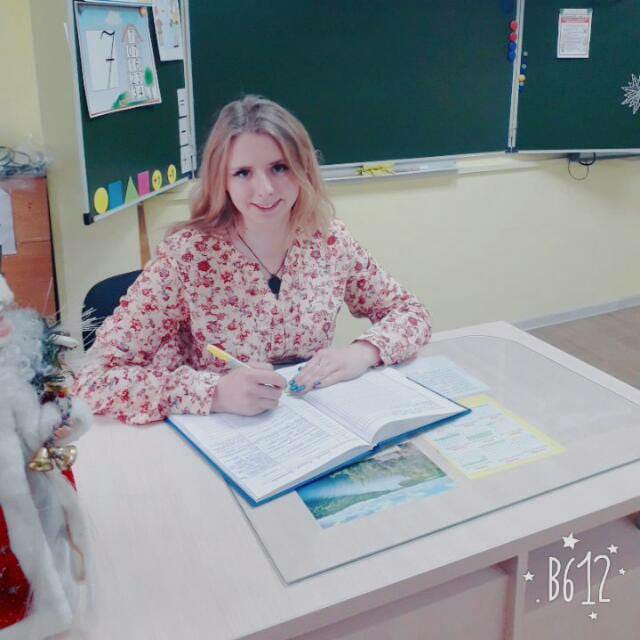 участника конкурса профессионального мастерства «Учитель-дефектолог Краснодарского края»Баранова Валерия Витальевна______________________________________________________________________(фамилия) (имя, отчество)Краснодарский крайг. Новороссийск______________________________________________________________________________                                                     (субъект Российской Федерации)Правильность сведений, представленных в информационной карте, подтверждаю:                                            (Баранова Валерия Витальевна)                                                                     (подпись)                                        (фамилия, имя, отчество участника)  «05» марта _2019МЕТОДИЧЕСКОЕ ПОРТФОЛИОучастника конкурса профессионального мастерства «Учитель-дефектолог Краснодарского края»Общие  сведенияОбщие  сведенияСубъект Российской ФедерацииКраснодарский крайНаселенный пункт г. Новороссийск Дата рождения 29. 05.1996Место рождения г. Новороссийск ст. Раевская2. Работа2. РаботаМесто работыГосударственное казённое общеобразовательное учреждение Краснодарского краяСпециальная (коррекционная) школа №9 г. Новороссийска Занимаемая должность Воспитатель ГПДПреподаваемые предметы -Общий трудовой педагогический стаж 3 годаКвалификационная категория -Почетные звания и награды -Послужной список Преподавательская деятельность по совместительству -3. Образование3. ОбразованиеГод окончания и название образовательной организации высшего образования и / или профессиональной образовательной организации, которую окончил участник Конкурса«Новороссийский социально-педагогический колледж» 2016 годСпециальность, квалификация по диплому Учитель начальных классовДополнительное профессиональное образование за последние три года  «Кубанский государственный университет» г.Краснодар 2021 г.Курсы повышения квалификации «Методология и технологии реализации ФГОС НОО обучающихся с ОВЗ и ФГОС образования обучающихся с умственной отсталостью» 2018г.Знание иностранных языков Английский языкУченая степень-Название диссертационной работы -Основные публикации -4. Общественная деятельность4. Общественная деятельностьУчастие в общественных организациях  Молодежная политика Краснодарского края. Участие в деятельности управляющего совета Председатель студенческого совета педагогического колледжа 2012-2016г. Штаб воспитательной работы в ГКОУ школе № 9.Участие в разработке и реализации муниципальных, региональных, федеральных, международных программ и проектов   Участие в краевом благотворительном проекте «Снегири»,  Разработка и участие в городских проектах «Школа Вожатых», «Подари ребенку праздник»; 5. Семья5. СемьяСемейное положение Не замужемДети нет6. Хобби6. ХоббиТворчество: создание картин из различных бросовых материалов.Творчество: создание картин из различных бросовых материалов.7. Контакты7. КонтактыРабочий адрес с индексом353907 г. Новороссийск ул. Козлова 76Рабочий телефон с междугородним кодомт. 8(8617)21-01-46 Мобильный телефон с междугородним кодом89883382396Рабочая электронная почта blago16@yandex.ruЛичная электронная почтаBaranova.lera96@mail.ruАдрес школьного сайта в сети «Интернет»shkola9nvrsk.ucoz.ruАдрес сайта педагога в сети «Интернет»Материалы для размещения на сайте КонкурсаМатериалы для размещения на сайте КонкурсаВаше профессиональное кредо / девизВоспитание  ребёнка зависит напрямую от  педагогической  деятельности, что является неотъемлемой частью становления личности.Почему Вам нравится Ваша  профессия?Оказывать помощь «особым» детям, что может быть выше этого.Профессиональные и личностные ценности, наиболее вам близкие Толерантность, доброта, сопереживание, любовь и ещё раз любовь.Подборка фотографийПодборка фотографийПодборка цветных фотографий в электронном виде:   1. Фото 4 x 6 см;   2. Жанровая (с учебного занятия, внеклассного мероприятия, педагогического совещания и т. п.) – 5 шт.Представляется на компакт-диске в формате JPEG («*.jpg») с разрешением не менее 300 точек на дюйм без уменьшения исходного размераОбщая информацияОбщая информацияСубъект Российской ФедерацииКраснодарский край г. Новороссийск Наименование организации, в которой работает участник КонкурсаГосударственное казённое общеобразовательное учреждение Краснодарского краяСпециальная (коррекционная) школа №9 г. Новороссийска________________________________Фамилия, имя, отчество участника КонкурсаБаранова Валерия ВитальевнаСуществующая дефектологическая практика в организации, в которой работает участник КонкурсаСуществующая дефектологическая практика в организации, в которой работает участник КонкурсаКонтингент детей с ОВЗ и инвалидностью, в т.ч. обучающиеся, с которыми непосредственно работает участник Конкурса -дети с нарушением интеллекта (У/О)Нормативно-правовые документы и локальные акты, регламентирующие образование обучающихся с ОВЗ в организации, в которой работает участник КонкурсаЛицензия ОУ ЛО-23-01-011312 от 06.06.2017; Устав образовательного учреждения  . •	Конституция РФ;•	Закон РФ «Об образовании»;•	Концепция модернизации Российского образования на период до 2010 года;•	Закон РФ «Об основных гарантиях прав ребенка» от 24.07. 1998г. № 124 Ф-3 (изменения и дополнения от 20.07.2000г.) •	Федеральный Закон «Об основах системы профилактики безнадзорности и правонарушений несовершеннолетних»;•	Письмо МО РФ от 22.01.98  № 20-58-07 ин/20-4 «Об учителях логопедах, учителя- дефектолога и педагогах-психологах образовательных учреждений»;•	Письмо МО РФ № 70/23-16 от 07.04.1999 г. «О практике проведения диагностики развития ребенка в системе дошкольного образования»;•	Приказ МО РФ от 26.06.2000 г. № 1908 «Положение о порядке аттестации педагогических и руководящих работников государственных и муниципальных образовательных учреждений»;•	Письмо Министерства образования Российской Федерации от 27.03.2000 № 27/901-6 «О психолого-медико-педагогическом консилиуме (ПМПк) образовательного учреждения»;•	Письмо Министерства образования Российской Федерации от 27.06.03 № 28-51-513/16. Методические рекомендации по психолого-педагогическому сопровождению обучающихся в учебно-воспитательном процессе в условиях модернизации образования;•	Приложение к письму Департамента общего и дошкольного образования от 17.02.2004 № 14-51-36/13 «Об использовании программ индивидуального адаптивного развития при подготовке детей к школе»;•	Приказ МО РФ от 01.03.2004 г. № 945 «О режиме рабочего времени и времени отдыха работников образовательных учреждений»;•	Письмо Министерства образования РФ, Департамент общего и дошкольного образования от 21.05.2004 № 14-51-140/13 «Об обеспечении успешной адаптации ребенка при переходе со ступени начального общего образования на основную»;•	Распорядительно-нормативные документы (административные распоряжения, инструкции, приказы, законодательные акты и распоряжения субъектов РФ, и пр.) и др.Материально-техническая база организации, в которой работает участник Конкурса, в т.ч. обеспечение физической и информационной доступности для обучающихся с ОВЗ и инвалидностьюприоритет, 1.Оснащение  кабинета дефектолога:   - Компьютеры, -smart- доски, -     - наборное полотно;   - шкафы (3) для хранения пособий;   - столы , стулья- стеллажи для хранения игр, игрушек, пособие для развития тонкой моторики, дыхания, психических функций;   2. Пособия и материалы для упражнений, направленных на развитие:   - мышления;   - разных видов памяти;   - разных видов внимания;   - воображения и фантазии;   - зрительного восприятия;   - тонкой (мелкой) моторики рук;   - физиологического (диафрагмального) дыхания;   - звукопроизношения;  а также материалы:   - по обучению грамоте;   - на предупреждение дисграфии;   - на предупреждение дислексии;   - на формирование лексики;   - на формирование грамматического строя речи;   - на формирование связной речи и др;  3.Систематизированный иллюстрированный материал, подобранный с учетом прохождения лексических тем:   - предметные картинки;   - картинки с действием;   - сюжетные картинки;   - серии картинок;   - картинки для составления описательных рассказов;   4. Картотеки:   - словесных игр, игровых упражнений;   - пальчиковых игр;   - игр на развитие коммуникативных способностей;   - стихотворений;   - потешек;   - загадок;   - чисто- и скороговорок;   - текстов на автоматизацию поставленного звука (в слоге, слове, фразе, предложении, тексте);   5. Занимательный материал:   - криптограммы, анаграммы, ребусы, шарады, головоломки;   6.Технические средства:   - аудиозаписи (звуки улицы, природы – шум дождя, ручья, ветра и т. п.);   - учебные и развивающие диски. 7. Материалы детского речевого творчества:   - рассказы, истории, придуманные детьми;Программно-методическое обеспечение организации, в которой работает участник КонкурсаАдаптированная общеобразовательная программа (АООП) для учащихся с умственной отсталостью.  УМК для   коррекционных школ  с обучающимися с   УО.  Краткое описание существующей дефектологической практики организации, в которой работает участник КонкурсаКоррекционно-развивающие обучение и воспитание детей с нарушением интеллекта (уроки и коррекционные занятия на развитие  внимания, памяти, мышления, речи).  Воспитание  (патриотическое, экологическое, трудовое, творческое).  Взаимодействие участника Конкурса с внешними организациями, ПМПК в процессе образования обучающихся с ОВЗПМПК «Диалог», ГКУ СО КК «Новороссийский КЦРИ». Опыт работы участника КонкурсаОпыт работы участника КонкурсаАвторские программы, в т.ч. программы коррекционно-развивающей работыАвторские методики работы с обучающимися с ОВЗ и инвалидностьюНаличие статей, публикаций (за последние 3 года)Курсовая работа «Содержание работы дефектолога в коррекционной школе» Информация о мероприятиях для обучающихся с ОВЗ и инвалидностью (за последние 3 года)Городское мероприятие с участием детей с ОВЗ: новогодний бал для детей с ОВЗ; городские спортивные мероприятия, посвященные Дню инвалида; краевая спартакиада «Олимпийские надежды»; краевой смотр художественной самодеятельности среди  учащихся коррекционных школ; совместное мероприятие, посвящённое празднику Масленицы, с учащимися школ города;    проведение мастер-классов для студентов социально - педагогического колледжа, участие в городских выставке прикладного творчества.Информация об обучающих мероприятиях (мастер-классах, семинарах, конференциях) для педагогических работников, проведенных участником Конкурса, в которых участник Конкурса принял участие с докладом (последние 3 года)Доклад на тему «Межличностные отношения детей в группе продленного дня». Педагогический совет апрель 2018 год.Краевая межвузовская научно- практическая  конференция «История  создания отечественной системы специального образования»  22.11.2018 год.Участие в работе городской образовательной конференции «Актуальность. Гипотеза. Поиск»Участие в XII Международном конкурсе им. А. С. Макаренко (заочная форма); Финалист городского конкурса в школе журналистики «Молодой репортер» в рамках проекта «Молодежная школа 20» Опыт участия в конкурсах профессионального мастерства (за последние 3 года)Результаты проектной деятельностиРезультаты проектной деятельностиОпыт участия в разработке и реализации муниципальных, региональных, федеральных, международных программ и проектовДополнительные материалыДополнительные материалыПерсональный Интернет-сайт учителя дефектолога (или страница в профессиональном сетевом сообществе, социальных сетях)defect-log.ucoz.netПеречень фотоматериаловСовместные фотографии с учащимися воспитанниками школы, групповые и индивидуальные занятия и внеклассные мероприятия.Перечень опубликованных методических разработокПеречень опубликованных статейДругое